REPUBLIKA  SLOVENIJA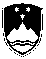 STROKOVNI SVET RS ZA SPLOŠNO IZOBRAŽEVANJE  1000 Ljubljana, Masarykova 16Številka:   013-30/2022/3Datum:  27.9.2022UGOTOVITVENI ZAPISNIK 222. DOPISNE SEJE STROKOVNEGA SVETA RS ZA SPLOŠNO IZOBRAŽEVANJEStrokovni svet RS za splošno izobraževanje je na 222. dopisni seji, ki je potekala od 19. do 26. 9. 2022, obravnaval predlog Komisije za učbenike (št. dok.: 0120-75-/2022-1 (7200), datum: 13.9.2022).V glasovanje je bil predlagan naslednji sklep:SKLEP: Strokovni svet RS za splošno izobraževanje v skladu s 25. členom Zakona o organizaciji in financiranju vzgoje in izobraževanja   (Uradni list RS, št. 16/07 – uradno prečiščeno besedilo, 36/08, 58/09, 64/09 – popr., 65/09 – popr., 20/11, 40/12 – ZUJF, 57/12 – ZPCP-2D, 47/15, 46/16, 49/16 – popr., 25/17 – ZVaj, 123/21, 172/21 in 207/21) in Pravilnikom o potrjevanju učbenikov (Ur. l. RS, št. 34/2015 in 27/2017) potrdi 9 učbenikov kot jih je predlagala Komisija za učbenike (št. dok.: 0120-75-/2022-1 (7200), datum: 13.9.2022).Po zaključenem glasovanju je bilo dne 27.9.2022 ugotovljeno, da je v času glasovanja svoj glas poslalo 20 članov, od tega jih je 18 glasovalo ZA, 2 sta se VZDRŽALA, nihče ni bil PROTI. Ostalih 6 članov ni glasovalo. Sklep je podprla večina članov sveta in s tem potrdila predlog Komisije za učbenike.Elektronska sporočila o glasovanju članov sveta so sestavni del 222. dopisne seje in se hranijo v arhivu Strokovnega sveta RS za splošno izobraževanje.    dr. Kristijan Musek Lešnik, l.r.                                                                            	   	predsednik Strokovnega sveta RS                                                                                 	       za splošno izobraževanjeV vednost:- Komisija za učbenike